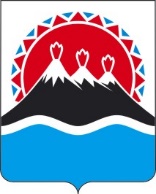 МИНИСТЕРСТВО СПОРТА КАМЧАТСКОГО КРАЯПРИКАЗ[Дата регистрации] № [Номер документа]г. Петропавловск-КамчатскийВ соответствии со статьей 13.3 Федерального закона от 25.12.2008 
№ 273-ФЗ «О противодействии коррупции» и методическими рекомендациями по разработке и принятию организациями мер по предупреждению и противодействию коррупции, утвержденных Министерством труда и социальной защиты РФ 08.11.2013 ПРИКАЗЫВАЮ:Утвердить Антикоррупционную политику в Министерстве спорта Камчатского края согласно приложению к настоящему приказу.4. Настоящий приказ вступает в силу после дня его официального опубликования.Приложение 
к приказу Министерства спорта Камчатского края 
от _________ № _____Антикоррупционная политика1. Цели и задачи внедрения антикоррупционной политики1. Антикоррупционная политика разработана в соответствии с положениями Федерального закона от 25.12.2008 № 273-ФЗ «О противодействии коррупции» и методических рекомендаций по разработке и принятию организациями мер по предупреждению и противодействию коррупции, утвержденных Министерством труда и социальной защиты РФ 08.11.2013.2. Настоящая Антикоррупционная политика является внутренним документом Министерства спорта Камчатского края (далее - Министерство), направленным на профилактику и пресечение коррупционных правонарушений в деятельности Министерства.3. Основными целями внедрения Антикоррупционной политики являются:а) минимизация риска вовлечения Министерства, ее руководства и работников в коррупционную деятельность;          б) формирование у работников Министерства независимо от занимаемой должности единообразного понимания политики о неприятии коррупции в любых формах и проявлениях;в) обобщение и разъяснение основных требований законодательства РФ в области противодействия коррупции, применяемых в Министерстве.4. Для достижения поставленных целей устанавливаются следующие задачи внедрения Антикоррупционной политики:а) закрепление основных принципов антикоррупционной деятельности;б) определение области применения Политики и круга лиц, попадающих под ее действие;в) определение должностных лиц, ответственных за реализацию Антикоррупционной политики;г) определение и закрепление обязанностей работников, связанных с предупреждением и противодействием коррупции;д) закрепление ответственности работников за несоблюдение требований Антикоррупционной политики.2. Понятия и определения, используемые в политике5. Коррупция - злоупотребление служебным положением, дача взятки, получение взятки, злоупотребление полномочиями, коммерческий подкуп либо иное незаконное использование физическим лицом своего должностного положения вопреки законным интересам общества и государства в целях получения выгоды в виде денег, ценностей, иного имущества или услуг имущественного характера, иных имущественных прав для себя или для третьих лиц либо незаконное предоставление такой выгоды указанному лицу другими физическими лицами. Коррупцией также является совершение перечисленных деяний от имени или в интересах юридического лица (пункт 1 статьи 1 Федерального закона от 25.12.2008 № 273-ФЗ «О противодействии коррупции»).6. Противодействие коррупции - деятельность федеральных органов государственной власти, органов государственной власти субъектов Российской Федерации, органов местного самоуправления, институтов гражданского общества, организаций и физических лиц в пределах их полномочий (пункт 2 статьи 1 Федерального закона от 25.12.2008 № 273-ФЗ «О противодействии коррупции»):1) по предупреждению коррупции, в том числе по выявлению и последующему устранению причин коррупции (профилактика коррупции);2) по выявлению, предупреждению, пресечению, раскрытию и расследованию коррупционных правонарушений (борьба с коррупцией);3) по минимизации и (или) ликвидации последствий коррупционных правонарушений.7. Контрагент - любое российское или иностранное юридическое или физическое лицо, с которым Организация вступает в договорные отношения, за исключением трудовых отношений.8. Взятка - получение должностным лицом, иностранным должностным лицом либо должностным лицом публичной международной организации лично или через посредника денег, ценных бумаг, иного имущества либо в виде незаконных оказания ему услуг имущественного характера, предоставления иных имущественных прав (в том числе когда взятка по указанию должностного лица передается иному физическому или юридическому лицу) за совершение действий (бездействие) в пользу взяткодателя или представляемых им лиц, если такие действия (бездействие) входят в служебные полномочия должностного лица либо если оно в силу должностного положения может способствовать таким действиям (бездействию), а равно за общее покровительство или попустительство по службе.9. Коммерческий подкуп - незаконная передача лицу, выполняющему управленческие функции в коммерческой или иной организации, денег, ценных бумаг, иного имущества, а также незаконные оказание ему услуг имущественного характера, предоставление иных имущественных прав (в том числе когда по указанию такого лица имущество передается, или услуги имущественного характера оказываются, или имущественные права предоставляются иному физическому или юридическому лицу) за совершение действий (бездействие) в интересах дающего или иных лиц, если указанные действия (бездействие) входят в служебные полномочия такого лица либо если оно в силу своего служебного положения может способствовать указанным действиям (бездействию) (часть 1 статьи 204 Уголовного кодекса Российской Федерации).10. Конфликт интересов - ситуация, при которой личная заинтересованность (прямая или косвенная) лица, замещающего должность, замещение которой предусматривает обязанность принимать меры по предотвращению и урегулированию конфликта интересов, влияет или может повлиять на надлежащее, объективное и беспристрастное исполнение им должностных (служебных) обязанностей (осуществление полномочий).11. Личная заинтересованность работника (представителя организации) - возможность получения доходов в виде денег, иного имущества, в том числе имущественных прав, услуг имущественного характера, результатов выполненных работ или каких-либо выгод (преимуществ) лицом, замещающим должность, замещение которой предусматривает обязанность принимать меры по предотвращению и урегулированию конфликта интересов, и (или) состоящими с ним в близком родстве или свойстве лицами (родителями, супругами, детьми, братьями, сестрами, а также братьями, сестрами, родителями, детьми супругов и супругами детей), гражданами или организациями, с которыми данное лицо и (или) лица, состоящие с ним в близком родстве или свойстве, связаны имущественными, корпоративными или иными близкими отношениями.3. Основные принципы антикоррупционной деятельности Министерства12. В соответствии со ст. 3 Федерального закона от 25.12.2008 № 273-ФЗ «О противодействии коррупции» противодействие коррупции в Российской Федерации основывается на следующих основных принципах:1) признание, обеспечение и защита основных прав и свобод человека и гражданина;2) законность;3) открытость деятельности;4) неотвратимость ответственности за совершение коррупционных правонарушений;5) применение мер по предупреждению коррупции.13. Система мер противодействия коррупции основывается на следующих принципах:1) принцип соответствия Антикоррупционной политики Министерства действующему законодательству и общепринятым нормам: Федеральному закону от 25.12.2008 № 273-ФЗ «О противодействии коррупции» и иным нормативным правовым актам;2) принцип личного примера руководства Министерства: руководство должно формировать этический стандарт непримиримого отношения к любым формам и проявлениям коррупции на всех уровнях, подавая пример своим поведением;3) принцип вовлеченности работников: участие работников независимо от должности в формировании и реализации антикоррупционных стандартов и процедур;4) неприятие в Министерстве коррупции в любых формах и проявлениях;5) принцип ответственности: ответственность для работников вне зависимости от занимаемой должности, стажа работы и иных условий в случае совершения ими коррупционных правонарушений в связи с исполнением трудовых обязанностей.4. Область применения политики и круг лиц, попадающих под ее действие14. Основные лица, попадающие под действие Политики, являются работники, находящиеся в трудовых отношениях, вне зависимости от занимаемой должности и выполняемых функций.15. Положения настоящей Антикоррупционной политики могут распространяться на иных физических и (или) юридических лиц, с которыми Министерство вступает в договорные отношения, в случае если это закреплено в договорах, заключаемых Министерством с такими лицами.5. Обязанности работников и организации, связанные с предупреждением и противодействием коррупции16. Все работники вне зависимости от должности и стажа работы в связи с исполнением своих должностных обязанностей должны:1) руководствоваться положениями настоящей Политики и соблюдать ее принципы и требования;2) воздерживаться от совершения и (или) участия в совершении коррупционных правонарушений в интересах или от имени Министерства;3) воздерживаться от поведения, которое может быть истолковано окружающими как готовность совершить или участвовать в совершении коррупционного правонарушения в интересах или от имени Министерства;4) незамедлительно информировать непосредственного руководителя/лицо, ответственное за реализацию Антикоррупционной политики/руководство Министерства о случаях склонения работника к совершению коррупционных правонарушений;5) незамедлительно информировать непосредственного начальника/лицо, ответственное за реализацию Антикоррупционной политики/руководство Министерства о ставшей известной работнику информации о случаях совершения коррупционных правонарушений другими работниками, Министерства или иными лицами;6) сообщить непосредственному начальнику или иному ответственному лицу о возможности возникновения либо возникшем у работника конфликте интересов.6. Антикоррупционные мероприятия7. Внедрение стандартов поведения работников17. В целях внедрения антикоррупционных стандартов поведения среди работников, работниками соблюдаются принципы поведения, затрагивающие этику деловых отношений и направленные на формирование этичного, добросовестного поведения работников и Министерства в целом.8. Консультирование работников18. Консультирование по вопросам противодействия коррупции осуществляется в индивидуальном порядке. В Министерстве определяются лица, ответственные за проведение консультирования. Консультирование по частным вопросам противодействия коррупции и урегулирования конфликта интересов рекомендуется проводить в конфиденциальном порядке.9. Сотрудничество с правоохранительными органами в сфере противодействия коррупции19. Сотрудничество с правоохранительными органами проявляется в форме:1) оказания содействия уполномоченным представителям контрольно-надзорных и правоохранительных органов при проведении ими инспекционных проверок деятельности Министерства по вопросам предупреждения и противодействия коррупции;2) оказания содействия уполномоченным представителям правоохранительных органов при проведении мероприятий по пресечению коррупционных правонарушений.10. Ответственность работников за несоблюдение требований антикоррупционной политики20. Работники должны соблюдать нормы действующего антикоррупционного законодательства РФ, в том числе Федерального закона от 25.12.2008 № 273-ФЗ «О противодействии коррупции».21. Все работники вне зависимости от занимаемой должности несут ответственность, предусмотренную действующим законодательством РФ, за соблюдение принципов и требований настоящей Политики.22. Лица, виновные в нарушении требований настоящей Политики, могут быть привлечены к дисциплинарной и юридической ответственности.Министр[горизонтальный штамп подписи 1К.В. ХмелевскийНаправлениеМероприятиеАнтикоррупционные процедурыИнформирование работниками работодателя о случаях склонения их к совершению коррупционных нарушений Антикоррупционные процедурыИнформирование работниками работодателя о ставшей известной работнику информации о случаях совершения коррупционных правонарушений другими работниками или иными лицами Антикоррупционные процедурыИнформирование работниками работодателя о возникновении конфликта интересов Информирование работниковОзнакомление работников при приеме на работу под роспись с нормативными документами, регламентирующими вопросы предупреждения и противодействия коррупции в Министерстве (далее по мере необходимости)Информирование работниковОрганизация индивидуального консультирования работников по вопросам применения (соблюдения) антикоррупционных стандартов и процедур